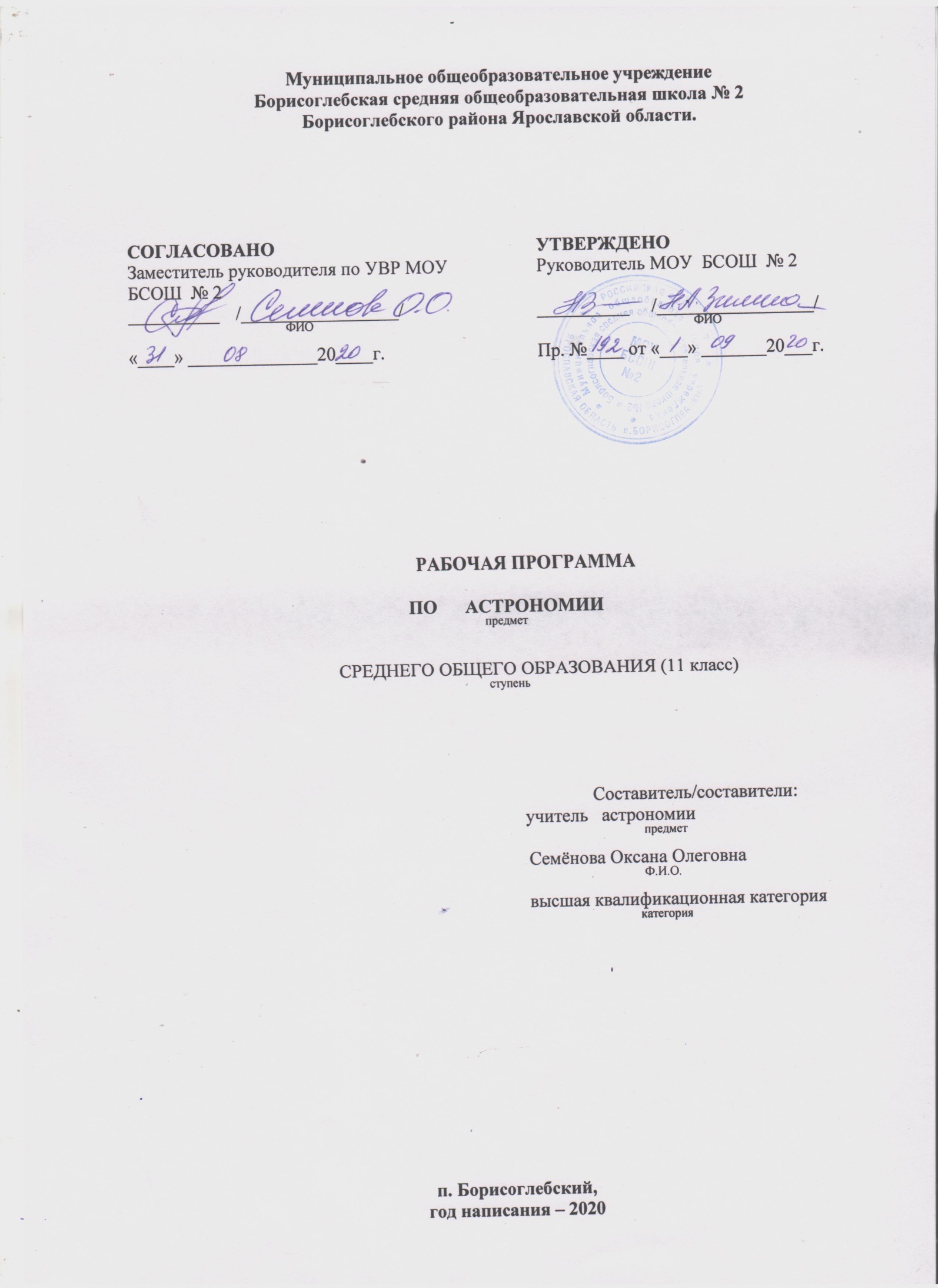 Муниципальное общеобразовательное учреждение Борисоглебская средняя общеобразовательная школа № 2 Борисоглебского района Ярославской области.         РАБОЧАЯ ПРОГРАММА ПО      АСТРОНОМИИпредмет              СРЕДНЕГО ОБЩЕГО ОБРАЗОВАНИЯ (11 класс)  ступеньСоставитель/составители:учитель   астрономии                                                                                                                 предмет                                                                                        Семёнова Оксана Олеговна                                                                                                                 Ф.И.О.                                                                                        высшая квалификационная категория                                                                                                                категорияп. Борисоглебский,год написания – 2020Пояснительная запискаРабочая программа по астрономии общеобразовательной школы среднего общего образования (11 класс) составлена в соответствии с Федеральным законом от 29.12.2012 № 273-ФЗ "Об образовании в Российской Федерации", Примерной основной образовательной программы  среднего общего образования, одобренной  решением федерального учебно-методического объединения по общему образованию (протокол от 12 мая 2016 г. № 2/16), Приказом Министерства образования и науки РФ от 7 июня 2017 г. N 506 "О внесении изменений в федеральный компонент государственных образовательных стандартов начального общего, основного общего и среднего (полного) общего образования, утвержденный приказом Министерства образования Российской Федерации от 5 марта 2004 г. N 1089" (Стандарт среднего общего образования по астрономии);Авторской программой по астрономии Б. А. Воронцова-Вельяминова, Е. К. Страута 2017 г., Положением о рабочей программе учителя-предметника, утвержденного приказом директора школы № 139 от 26.06.2020.Образовательная область учебного предмета «Астрономия» - естественнонаучаня, предметная область – естественные науки.Изучение астрономии направлено на достижение следующих целей:- осознание принципиальной роли астрономии в познании фундаментальных законов природы и формировании современной естественнонаучной картины мира; - приобретение знаний о физической природе небесных тел и систем, строения и эволюции Вселенной, пространственных и временных масштабах Вселенной, наиболее важных астрономических открытиях, определивших развитие науки и техники;- овладение умениями объяснять видимое положение и движение небесных тел принципами определения местоположения и времени по астрономическим объектам, навыками практического использования компьютерных приложений для определения вида звездного неба в конкретном пункте для заданного времени;- развитие познавательных интересов, интеллектуальных и творческих способностей в процессе приобретения знаний по астрономии с использованием различных источников информации и современных информационных технологий;- использование приобретенных знаний и умений для решения практических задач повседневной жизни;- формирование научного мировоззрения;- формирование навыков использования естественнонаучных и особенно физико-математических знаний для объективного анализа устройства окружающего мира на примере достижений современной астрофизики, астрономии и космонавтики.Программа рассчитана на изучение астрономии в 11 классе 1 час в неделю при 34 учебных неделях в учебном году.Обучение астрономии обеспечивает формирование у обучающихся готовности к саморазвитию и непрерывному образованию, активной учебно-познавательную деятельность с учётом индивидуальных особенностей ученика. В процессе обучения используются в основном продуктивные методы обучения, к которым относятся проблемное изложение, эвристический и исследовательский методы. Выбор конкретного метода обучения связан со спецификой учебной группы и изучаемым материалом.Формы организации учебной деятельности определяются видами учебной работы, спецификой учебной группы, изучаемым материалом, учебными целями. Возможны следующие организационные формы обучения:классно-урочная (изучение нового, практикум, контроль, дополнительная работа, уроки-зачеты, уроки — защиты творческих заданий). В данном случае используются все типы объектов. При выполнении проектных заданий исследование, осуществление межпредметных связей, поиск информации осуществляются учащимися под руководством учителя;индивидуальная и индивидуализированная. Позволяют регулировать темп продвижения в обучении каждого школьника сообразно его способностям. При работе в компьютерном классе по заранее подобранным информационным, практическим и контрольным заданиям, собранным из соответствующих объектов, формируется индивидуальная траектория учащегося;групповая работа. Возможна работа групп учащихся по индивидуальным заданиям. Предварительно учитель формирует блоки объектов или общий блок, на основании демонстрации которого происходит обсуждение в группах общей проблемы, либо при наличии компьютерного класса, обсуждение мини-задач, которые являются составной частью общей учебной задачи;внеклассная работа, исследовательская работа, кружковая работа;самостоятельная работа учащихся по изучению нового материала, отработке учебных навыков и навыков практического применения приобретенных знаний, выполнение индивидуальных заданий творческого характера.В основном астрономия связана с физикой, математикой и историей. Физика и астрономия взаимодействуют между собой самым активным образом. Астрономия занимается наблюдением Космоса и космических объектов, дает базу для физических изысканий. Физика же исследует природу, происхождение и специфику строения небесных тел и объектов Космоса. Математика и астрономия – две дисциплины, знания которых необходимы для того, чтобы рассчитать координаты небесных объектов либо определенной точки на планете. Историческая и астрономическая науки имеют между собой установленные связи, т.к. для работы историков необходимы данные наблюдений, полученные астрономами.Система оценки достижений учащихся и инструментарий для оценивания результатов обучения отражены в локальном акте школы «Положение о системе контроля и оценивания образовательных достижений учащихся», утвержденное приказом директора школы № 37 от 06.02.2018гПри изучении курса осуществляется комплексный контроль знаний и умений учащихся, включающий текущий контроль в процессе изучения материала, рубежный контроль в конце изучения завершенного круга вопросов и итоговый контроль в конце изучения курса. Предполагается сочетание различных форм проверки знаний и умений: устная проверка, тестирование, письменная проверка. Кроме того, учитывается участие учащихся в дискуссиях при обсуждении выполненных заданий, оцениваются рефераты учащихся и результаты проектной деятельности. Достижение предметных результатов обучения контролируется в основном в процессе устной проверки знаний, при выполнении письменных проверочных, практических  и контрольных работ, тестов, при проведении наблюдений. Итоговая проверка достижения предметных результатов может быть организована в виде комплексной контрольной работы или зачета. На этом этапе проверки учащиеся защищают рефераты по изученной теме. Достижение метапредметных результатов контролируется в процессе выполнения учащимися наблюдений. При этом отслеживается: умение учащихся поставить цель наблюдения, подобрать приборы, составить план выполнения наблюдения, представить результаты работы, сделать выводы, умение пользоваться измерительными приборами, оценивать погрешность измерения, записывать результат измерения с учетом погрешности, видеть возможности уменьшения погрешностей измерения. Кроме того, метапредметные результаты контролируются при подготовке учащимися сообщений, рефератов, проектов и их презентации. Оценивается умение работать с информацией, представленной в разной форме, умение в области ИКТ, умение установить межпредметные связи астрономии с другими предметами (физика, биология, химия, история и др.).Личностные результаты обучения учащихся не подлежат количественной оценке, однако дается качественная оценка деятельности и поведения учащихся, которая может быть зафиксирована в портфолио учащегося.Возможна разная методика выставления учащимся итоговых оценок при контроле усвоения материала определенной темы. Это может быть традиционная система оценивания, может быть использована рейтинговая система, при которой отдельно выставляются баллы за ответы на уроке, за выполнение заданий и представление их, за письменные контрольные работы, за рефераты и проекты, затем эти баллы суммируются и переводятся в пятибалльную шкалу оценок. При этом каждому виду деятельности должно быть приписано определенное число баллов.Учебно-тематический план. Содержание тем учебного курса Обязательный минимум содержания основных образовательных программПредмет астрономииРоль астрономии в развитии цивилизации. Эволюция взглядов человека на Вселенную. Геоцентрическая и гелиоцентрическая системы. Особенности методов познания в астрономии. Практическое применение астрономических исследований. История развития отечественной космонавтики. Первый искусственный спутник Земли, полет Ю.А. Гагарина. Достижения современной космонавтики.Основы практической астрономииНебесная сфера. Особые точки небесной сферы. Небесные координаты. Звездная карта, созвездия, использование компьютерных приложений для отображения звездного неба. Видимая звездная величина. Суточное движение светил. Связь видимого расположения объектов на небе и географических координат наблюдателя. Движение Земли вокруг Солнца. Видимое движение и фазы Луны. Солнечные и лунные затмения. Время и календарь.Законы движения небесных телСтруктура и масштабы Солнечной системы. Конфигурация и условия видимости планет. Методы определения расстояний до тел Солнечной системы и их размеров. Небесная механика. Законы Кеплера. Определение масс небесных тел. Движение искусственных небесных тел.Солнечная системаПроисхождение Солнечной системы. Система Земля - Луна. Планеты земной группы. Планеты-гиганты. Спутники и кольца планет. Малые тела Солнечной системы. Астероидная опасность.Методы астрономических исследованийЭлектромагнитное излучение, космические лучи и гравитационные волны как источник информации о природе и свойствах небесных тел. Наземные и космические телескопы, принцип их работы. Космические аппараты. Спектральный анализ. Эффект Доплера. Закон смещения Вина. Закон Стефана-Больцмана.ЗвездыЗвезды: основные физико-химические характеристики и их взаимная связь. Разнообразие звездных характеристик и их закономерности. Определение расстояния до звезд, параллакс. Двойные и кратные звезды. Внесолнечные планеты. Проблема существования жизни во Вселенной. Внутреннее строение и источники энергии звезд. Происхождение химических элементов. Переменные и вспыхивающие звезды. Коричневые карлики. Эволюция звезд, ее этапы и конечные стадии.Строение Солнца, солнечной атмосферы. Проявления солнечной активности: пятна, вспышки, протуберанцы. Периодичность солнечной активности. Роль магнитных полей на Солнце. Солнечно-земные связи.Наша Галактика - Млечный ПутьСостав и структура Галактики. Звездные скопления. Межзвездный газ и пыль. Вращение Галактики. Темная материя.Галактики. Строение и эволюция ВселеннойОткрытие других галактик. Многообразие галактик и их основные характеристики. Сверхмассивные черные дыры и активность галактик. Представление о космологии. Красное смещение. Закон Хаббла. Эволюция Вселенной. Большой Взрыв. Реликтовое излучение. Темная энергия.По авторской программеЧто изучает астрономия. Наблюдения — основа астрономии Астрономия, ее связь с другими науками. Структура и масштабы Вселенной. Особенности астрономических методов исследования. Телескопы и радиотелескопы. Всеволновая астрономия.Практические основы астрономии Звезды и созвездия. Звездные карты, глобусы и атласы. Видимое движение звезд на различных географических широтах. Кульминация светил. Видимое годичное движение Солнца. Эклиптика. Движение и фазы Луны. Затмения Солнца и Луны. Время и календарь.Строение Солнечной системы Развитие представлений о строении мира. Геоцентрическая система мира. Становление гелиоцентрической системы мира. Конфигурации планет и условия их видимости. Синодический и сидерический (звездный) периоды обращения планет. Законы Кеплера. Определение расстояний и размеров тел в Солнечной системе. Горизонтальный параллакс. Движение небесных тел под действием сил тяготения. Определение массы небесных тел. Движение искусственных спутников Земли и космических аппаратов в Солнечной системе.Природа тел Солнечной системы Солнечная система как комплекс тел, имеющих общее происхождение. Земля и Луна — двойная планета. Исследования Луны космическими аппаратами. Пилотируемые полеты на Луну. Планеты земной группы. Природа Меркурия, Венеры и Марса. Планеты-гиганты, их спутники и кольца. Малые тела Солнечной системы: астероиды, планеты-карлики, кометы, метеороиды. Метеоры, болиды и метеориты.Солнце и звезды Излучение и температура Солнца. Состав и строение Солнца. Источник его энергии. Атмосфера Солнца. Солнечная активность и ее влияние на Землю. Звезды — далекие солнца. Годичный параллакс и расстояния до звезд. Светимость, спектр, цвет и температура различных классов звезд. Диаграмма «спектр—светимость». Массы и размеры звезд. Модели звезд. Переменные и нестационарные звезды. Цефеиды — маяки Вселенной. Эволюция звезд различной массы.Строение и эволюция Вселенной Наша Галактика. Ее размеры и структура. Два типа населения Галактики. Межзвездная среда: газ и пыль. Спиральные рукава. Ядро Галактики. Области звездообразования. Вращение Галактики. Проблема «скрытой» массы. Разнообразие мира галактик. Квазары. Скопления и сверхскопления галактик. Основы современной космологии.«Красное смещение» и закон Хаббла. Нестационарная Вселенная А. А. Фридмана. Большой взрыв. Реликтовое излучение. Ускорение расширения Вселенной. «Темная энергия» и антитяготение.Жизнь и разум во Вселенной Проблема существования жизни вне Земли. Условия, необходимые для развития жизни. Поиски жизни на планетах Солнечной системы. Сложные органические соединения в космосе. Современные возможности космонавтики и радиоастрономии для связи с другими цивилизациями. Планетные системы у других звезд. Человечество заявляет о своем существовании.Требования к уровню подготовки учащихся, обучающихся по данной программе. В результате изучения астрономии на базовом уровне ученик должен:знать/понимать:смысл понятий: геоцентрическая и гелиоцентрическая система, видимая звездная величина, созвездие, противостояния и соединения планет, комета, астероид, метеор, метеорит, метеороид, планета, спутник, звезда, Солнечная система, Галактика, Вселенная, всемирное и поясное время, внесолнечная планета (экзопланета), спектральная классификация звезд, параллакс, реликтовое излучение, Большой Взрыв, черная дыра;смысл физических величин: парсек, световой год, астрономическая единица, звездная величина;смысл физического закона Хаббла;основные этапы освоения космического пространства;гипотезы происхождения Солнечной системы;основные характеристики и строение Солнца, солнечной атмосферы;размеры Галактики, положение и период обращения Солнца относительно центра Галактики;уметь:приводить примеры: роли астрономии в развитии цивилизации, использования методов исследований в астрономии, различных диапазонов электромагнитных излучений для получения информации об объектах Вселенной, получения астрономической информации с помощью космических аппаратов и спектрального анализа, влияния солнечной активности на Землю;описывать и объяснять: различия календарей, условия наступления солнечных и лунных затмений, фазы Луны, суточные движения светил, причины возникновения приливов и отливов; принцип действия оптического телескопа, взаимосвязь физико-химических характеристик звезд с использованием диаграммы "цвет-светимость", физические причины, определяющие равновесие звезд, источник энергии звезд и происхождение химических элементов, красное смещение с помощью эффекта Доплера;характеризовать особенности методов познания астрономии, основные элементы и свойства планет Солнечной системы, методы определения расстояний и линейных размеров небесных тел, возможные пути эволюции звезд различной массы;находить на небе основные созвездия Северного полушария, в том числе: Большая Медведица, Малая Медведица, Волопас, Лебедь, Кассиопея, Орион; самые яркие звезды, в том числе: Полярная звезда, Арктур, Вега, Капелла, Сириус, Бетельгейзе;использовать компьютерные приложения для определения положения Солнца, Луны и звезд на любую дату и время суток для данного населенного пункта;использовать приобретенные знания и умения в практической деятельности и повседневной жизни для:понимания взаимосвязи астрономии с другими науками, в основе которых лежат знания по астрономии, отделение ее от лженаук;оценивания информации, содержащейся в сообщениях СМИ, Интернете, научно-популярных статьях.Перечень учебно-методического обеспечения. Для реализации Рабочей программы используется учебно-методический комплект, включающий:Воронцов-Вельяминов Б. А., Страут Е. К. «Астрономия. 11 класс». Учебник с электронным приложением.              — М. : Дрофа, 2017.Методическое пособие к учебнику «Астрономия. 11 класс» авторов Б. А. Воронцова-Вельяминова, Е. К. Страута. — М. : Дрофа, 2017.Рабочая программа к УМК Б. А. Воронцова-Вельяминова, Е. К. Страута: учебно-методическое пособие / Е. К. Страут. — М. : Дрофа, 2017.СОГЛАСОВАНОЗаместитель руководителя по УВР МОУ  БСОШ  № 2__________	/_________________/ФИО«____» ______________20____г.УТВЕРЖДЕНОРуководитель МОУ  БСОШ  № 2__________	/_________________/ФИОПр. №____ от «___» _______20___г.№Раздел учебного курсаКо-во часов на изучение разделаХарактеристика видов деятельности учащихся№Раздел учебного курсаКо-во часов на изучение разделаХарактеристика видов деятельности учащихся1.Астрономия, ее значение и связь с другими науками2Ищут примеров, подтверждающих практическую направленность астрономии.Применяют знания, полученные в курсе физики, для описании устройства телескопа. Характеризуют преимущества наблюдений, проводимых из космоса2.Практические основы астрономии5Готовят презентации об истории названий созвездий и звезд с использованием ИКТ.Применяют знания, полученные в курсе географии, о составлении карт в различных проекциях. Работают со звездной картой (в т.ч. подвижной картой) при организации и проведении наблюдений.Характеризуют отличительные особенности суточного движения звезд на полюсах, экваторе и в средних широтах Земли.Изучают основные фазы Луны. Описывают порядок их смены. Анализируют причины, по которым Луна всегда обращена к Земле одной стороной.Описывают взаимное расположения Земли, Луны и Солнца в моменты затмений. Объясняют причин, по которым затмения Солнца и Луны не происходят каждый месяц.Готовят и презентуют сообщения об истории календаря с использованием ИКТ.Анализируют необходимость введения часовых поясов, високосных лет и нового календарного стиля3.Строение Солнечной системы  7Готовят и презентуют с использованием ИКТ сообщения о значении открытий Коперника и Галилея для формирования научной картины мира.Объясняют петлеобразное движения планет с использованием эпициклов и дифферентов.Описывают условия видимости планет, находящихся в различных конфигурациях. Решают задачи на вычисление звездных периодов обращения внутренних и внешних планет.Анализируют законы Кеплера, их значение для развития физики и астрономии. Решают задачи на вычисление расстояний планет от Солнца на основе третьего закона Кеплера Решают задачи на вычисление расстояний и размеров объектов.Строят план Солнечной системы в принятом масштабе с указанием положения планет на орбитах. Определяют возможности их наблюдения на заданную дату.Решают задачи на вычисление массы планет. Объяснение механизма возникновения возмущений и приливов.Готовят и презентуют с использованием ИКТ сообщения о КА, исследующих природу тел Солнечной системы4.Природа тел солнечной системы  8Анализ основных положений современных представлений о происхождении тел Солнечной системыНа основе знаний из курса географии сравнение природы Земли с природой Луны. Объяснение причины отсутствия у Луны атмосферы. Описание основных форм лунной поверхности и их происхождения.Готовят и презентуют с использованием ИКТ сообщения об исследованиях Луны, проведенных средствами космонавтикиАнализ табличных данных, признаков сходства и различий изучаемых объектов, классификация объектовНа основе знаний физических законов объяснение явлений и процессов, происходящих в атмосферах планет. Описание и сравнение природы планет земной группы. Объяснение причин существующих различий. Подготовка и презентация сообщения о результатах исследований планет земной группыГотовят и презентуют с использованием ИКТ сообщения по этой проблеме. Участие в дискуссии. На основе знаний законов физики описание природы планет-гигантов. Готовят и презентуют с использованием ИКТ сообщения о новых результатах исследований планет-гигантов, их спутников и колец. Анализ определения понятия «планета»Описание внешнего вида астероидов и комет. Объяснение процессов, происходящих в комете, при изменении ее расстояния от Солнца.Готовят и презентуют с использованием ИКТ сообщения о способах обнаружения опасных космических объектов и предотвращения их столкновения с ЗемлейНа основе знания законов физики описание и объяснение явлений метеора и болида. Готовят и презентуют с использованием ИКТ сообщения о падении наиболее известных метеоритов5.Солнце и звезды6На основе знаний физических законов описание и объяснение явлений и процессов, наблюдаемых на Солнце. Описание процессов, происходящих при термоядерных реакциях протон-протонного циклаНа основе знаний о плазме, полученных в курсе физики, описание образования пятен, протуберанцев и других проявлений солнечной активности. Характеристика процессов солнечной активности и механизма их влияния на ЗемлюОпределение понятия «звезда». Указание положения звезд на диаграмме «спектр — светимость» согласно их характеристикам. Анализ основных групп диаграммы.На основе знаний по физике описание пульсации цефеид как авто-колебательного процесса. Подготовка сообщения о способах обнаружения «экзопланет» и полученных результатахНа основе знаний по физике оценка времени свечения звезды по известной массе запасов водорода; для описания природы объектов на конечной стадии эволюции звездПодготовка к проверочной работе.Повторение:—основных вопросов тем;—способов решения задач;—приемов практической работы с планом Солнечной системы7.Строение и эволюция Вселенной5Описание строения и структуры Галактики. Изучение объектов плоской и сферической подсистем. Подготовка сообщения о развитии исследований ГалактикиНа основе знаний по физике объяснение различных механизмов радиоизлучения. Описание процесса формирования звезд из холодных газопылевых облаковОпределение типов галактик. Подготовка сообщения о наиболее интересных исследованиях галактик, квазаров и других далеких объектовПрименение принципа Доплера для объяснения «красного смещения».Подготовка сообщения о деятельности Хаббла и Фридмана.Доказательство справедливости закона Хаббла для наблюдателя, расположенного в любой галактикеПодготовка и презентация сообщения о деятельности Гамова и лауреатов Нобелевской премии по физике за работы по космологии8.Жизнь и разум во Вселенной  1Подготовка и презентация сообщения о современном состоянии научных исследований по проблеме существования внеземной жизни во Вселенной. Участие в дискуссии по этой проблемеИтого:34